ПОЯСНИТЕЛЬНАЯ ЗАПИСКА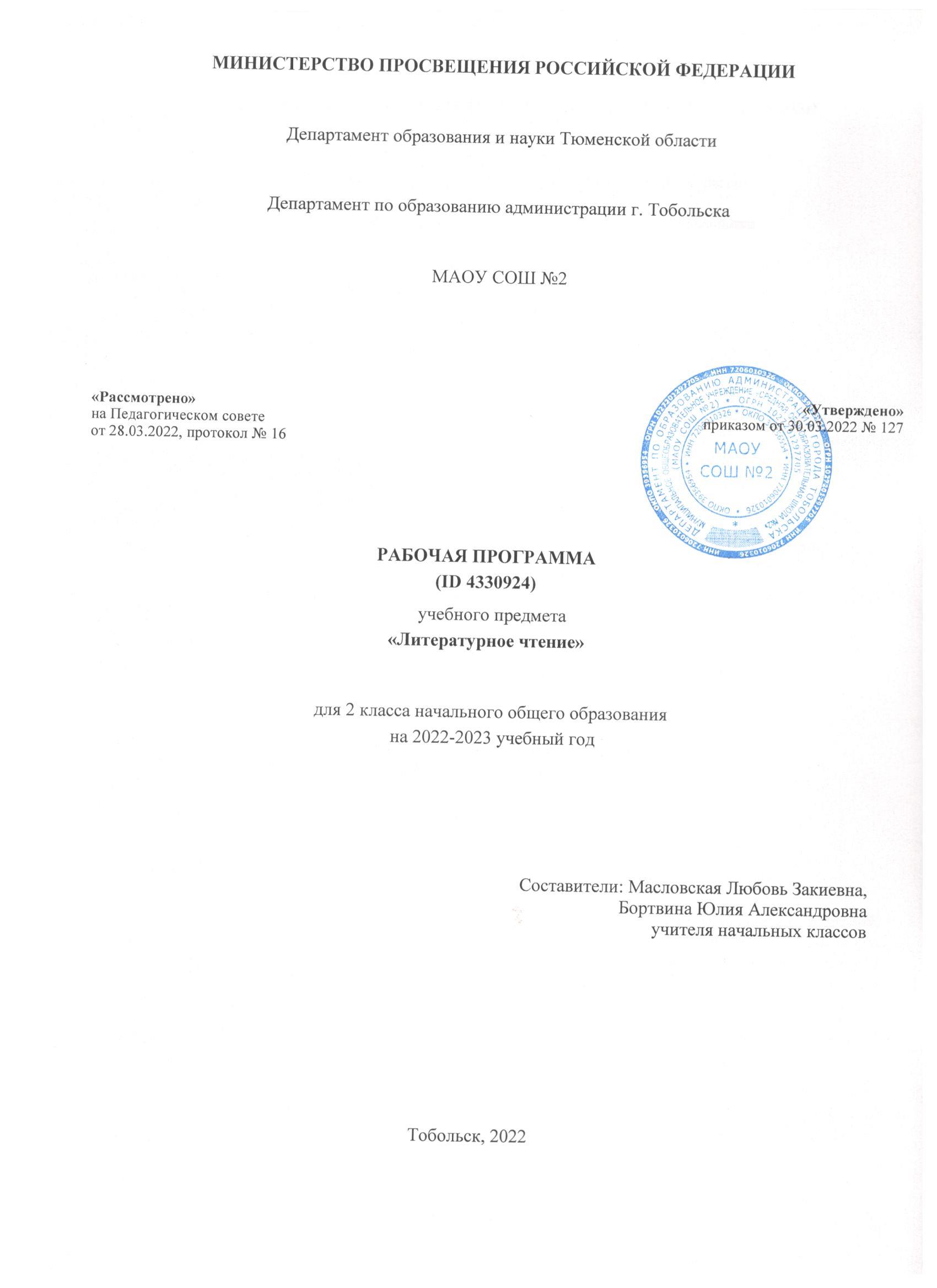 Рабочая программа учебного предмета «Литературное чтение» для обучающихся 2 класса на уровне начального общего образования составлена на основе Требований к результатам освоения программы начального общего образования Федерального государственного образовательного стандарта начального общего образования (далее — ФГОС НОО), а также ориентирована на целевые 
приоритеты духовно-нравственного развития, воспитания и социализации обучающихся, 
сформулированные в Примерной программе воспитания.ОБЩАЯ ХАРАКТЕРИСТИКА УЧЕБНОГО ПРЕДМЕТА «ЛИТЕРАТУРНОЕ ЧТЕНИЕ»«Литературное чтение» — один из ведущих предметов начальной школы, который обеспечивает, наряду с достижением предметных результатов, становление базового умения, необходимого для успешного изучения других предметов и дальнейшего обучения, читательской грамотности и закладывает основы интеллектуального, речевого, эмоционального, духовно-нравственного развития младших школьников. Курс «Литературное чтение» призван ввести ребёнка в мир художественной литературы, обеспечить формирование навыков смыслового чтения, способов и приёмов работы с различными видами текстов и книгой, знакомство с детской литературой и с учётом этого направлен на общее и литературное развитие младшего школьника, реализацию творческих способностей обучающегося, а также на обеспечение преемственности в изучении систематического курса литературы.Содержание учебного предмета «Литературное чтение» раскрывает следующие направления литературного образования младшего школьника: речевая и читательская деятельности, круг чтения, творческая деятельность. В основу отбора произведений положены общедидактические принципы обучения: соответствие возрастным  возможностям и особенностям восприятия младшим школьником фольклорных произведений и литературных текстов; представленность в произведениях нравственно-эстетических ценностей, культурных традиций народов России, отдельных произведений выдающихся 
представителей мировой детской литературы; влияние прослушанного (прочитанного) произведения на эмоционально-эстетическое развитие обучающегося, на совершенствование его творческих способностей. При отборе произведений для слушания и чтения учитывались преемственные связи с дошкольным опытом знакомства с произведениями фольклора, художественными произведениями детской литературы, а также перспективы изучения предмета «Литература» в основной школе. Важным принципом отбора содержания предмета «Литературное чтение» является представленность разных жанров, видов и стилей произведений, обеспечивающих формирование функциональной литературной  грамотности  младшего  школьника, а также возможность достижения метапредметных результатов, способности обучающегося воспринимать различные учебные тексты при изучении других предметов учебного плана начальной школы. Планируемые результаты включают личностные, метапредметные результаты за период обучения, а также предметные достижения младшего школьника за каждый год обучения в начальной школе.Предмет «Литературное чтение» преемственен по отношению к предмету «Литература», который изучается в основной школе.На курс «Литературное чтение» во 2 классе отводится 136 ч. ЦЕЛИ ИЗУЧЕНИЯ УЧЕБНОГО ПРЕДМЕТА «ЛИТЕРАТУРНОЕ ЧТЕНИЕ»Приоритетная цель обучения литературному чтению — становление грамотного читателя, мотивированного к использованию читательской деятельности как средства самообразования и саморазвития, осознающего роль чтения в успешности обучения и повседневной жизни,эмоционально откликающегося на прослушанное или прочитанное произведение. Приобретённые младшими школьниками знания, полученный опыт решения учебных задач, а также 
сформированность предметных и универсальных действий в процессе изучения предмета«Литературное чтение» станут фундаментом обучения в основном звене школы, а также будут востребованы в жизни.	Достижение заявленной цели определяется особенностями курса литературного чтения и решением следующих задач:—  формирование у младших школьников положительной мотивации к систематическому чтению и слушанию художественной литературы и произведений устного народного творчества;—  достижение необходимого для продолжения образования уровня общего речевого развития;—  осознание значимости художественной литературы и произведений устного народного творчества для всестороннего развития личности человека;—  первоначальное представление о многообразии жанров художественных произведений и произведений устного народного творчества;—  овладение элементарными умениями анализа и интерпретации текста, осознанного 
использования при анализе текста изученных литературных понятий: прозаическая и 
стихотворная речь; жанровое разнообразие произведений (общее представление о жанрах); устное народное творчество, малые жанры фольклора (считалки, пословицы, поговорки, загадки, фольклорная сказка); басня (мораль, идея, персонажи); литературная сказка, рассказ; автор; литературный герой; образ; характер; тема; идея; заголовок и содержание; композиция; сюжет; эпизод, смысловые части; стихотворение (ритм, рифма); средства художественной 
выразительности (сравнение, эпитет, олицетворение);—  овладение техникой смыслового чтения вслух (правильным плавным чтением, позволяющим понимать смысл прочитанного, адекватно воспринимать чтение слушателями).СОДЕРЖАНИЕ УЧЕБНОГО ПРЕДМЕТА О нашей Родине. Круг чтения: произведения о Родине (на примере  не   менее   трёх   стихотворений И. С. Никитина, Ф. П. Савинова, А. А. Прокофьева, Н. М. Рубцова, С. А. Есенина и др.).Патриотическое звучание произведений о родном крае и природе. Отражение в произведениях нравственно-этических понятий: любовь к Родине, родному краю, Отечеству. Анализ заголовка, соотнесение его с главной мыслью и идеей произведения. Иллюстрация к произведению как отражение эмоционального отклика на произведение. Отражение темы. Родины в изобразительном искусстве (пейзажи И. И. Левитана, И. И. Шишкина, В. Д. Поленова и др.).Фольклор (устное народное творчество). Произведения малых жанров фольклора (потешки, считалки, пословицы, скороговорки, небылицы, загадки по выбору). Шуточные фольклорные произведения — скороговорки, небылицы. Особенности скороговорок, их роль в речи. Игра со словом, «перевёртыш событий» как основа построения небылиц. Ритм и счёт — основные средства выразительности и построения считалки. Народные песни, их особенности. Загадка как жанр фольклора, тематические группы загадок. Сказка — выражение народной мудрости, нравственная идея фольклорных сказок. Особенности сказок разного вида (о животных, бытовые, волшебные).Особенности сказок о животных: сказки народов России. Бытовая сказка: герои, место действия, особенности построения и языка. Диалог в сказке. Понятие о волшебной сказке (общее представление): наличие присказки, постоянные эпитеты, волшебные герои. Фольклорные произведения народов России: отражение в сказках народного быта и культуры.Звуки и краски родной природы в разные времена года. Тема природы в разные времена года (осень, зима, весна, лето) в произведениях литературы (по выбору, не менее пяти авторов). Эстетическое восприятие явлений природы (звуки, краски времён года). Средства выразительности при описании природы: сравнение и эпитет. Настроение, которое создаёт пейзажная лирика. Иллюстрация как отражение эмоционального отклика на произведение. Отражение темы «Времена года» в картинах художников (на примере пейзажей И. И. Левитана, В. Д. Поленова, А. И. Куинджи, И. И. Шишкина и др.) и музыкальных произведениях    (например,    произведения    П. И. Чайковского, А. Вивальди и др.). О детях и дружбе. Круг чтения: тема дружбы в художественном произведении (расширение круга чтения: не менее четырёх произведений  С. А. Баруздина,  Н. Н. Носова,  В. А. Осеевой, А. Гайдара, В.П. Катаева, И. П. Токмаковой, В. Ю. Драгунского, В. В. Лунина и др.). Отражение в произведениях нравственно-этических понятий: дружба, терпение, уважение, помощь друг другу. Главная мысль произведения. Герой произведения (введение понятия «главный герой»), его характеристика (портрет), оценка поступков.Мир сказок. Фольклорная (народная) и литературная (авторская) сказка: «бродячие» сюжеты (произведения по выбору, не менее четырёх). Фольклорная основа авторских сказок: сравнение сюжетов, героев, особенностей языка (например, народная сказка «Золотая рыбка»  и  «Сказка  о рыбаке  и  рыбке» А. С. Пушкина, народная сказка «Морозко» и сказка «Мороз Иванович» В. Ф. Одоевского). Тема дружбы в произведениях зарубежных авторов. Составление плана произведения: части текста, их главные темы. Иллюстрации, их значение в раскрытии содержания произведения.О братьях наших меньших. Жанровое многообразие произведений о животных (песни, загадки, сказки, басни, рассказы, стихотворения; произведения по выбору, не менее пяти авторов). Дружба людей и животных — тема литературы (произведения Д. Н. Мамина-Сибиряка, Е. И. Чарушина, В. В. Бианки, Г. А. Скребицкого, В. В. Чаплиной, С. В. Михалкова, Б. С. Житкова, С. В. Образцова, М. М.Пришвина и др.).  Отражение образов животных в фольклоре (русские народные песни, загадки, сказки). Герои стихотворных и прозаических произведений о животных. Описание животных в художественном и научно-познавательном тексте. Приёмы раскрытия автором отношений людей и животных. Нравственно-этические понятия: отношение человека к животным (любовь и забота).Особенности басни как жанра литературы, прозаические и стихотворные   басни   (на   примере произведений   И. А. Крылова, Л. Н. Толстого). Мораль басни как нравственный урок (поучение).Знакомство с художниками-иллюстраторами, анималистами (без использования термина): Е. И. Чарушин, В. В. Бианки.О наших близких, о семье. Тема семьи, детства, взаимоотношений взрослых и детей в творчестве писателей и фольклорных произведениях (по выбору). Отражение нравственных семейных ценностей в произведениях о семье: любовь и сопереживание, уважение и внимание к старшему поколению, радость общения и защищённость в семье. Тема художественных произведений: Международный женский день, День Победы.Зарубежная литература. Круг чтения: литературная (авторская) сказка (не менее двух 
произведений): зарубежные писатели-сказочники (Ш. Перро, братья Гримм, Х.-К. Андерсен, Дж. Родари и др.). Характеристика авторской сказки: герои, особенности построения и языка. Сходство тем и сюжетов сказок разных народов. Тема дружбы в произведениях зарубежных авторов. Составление плана художественного произведения: части текста, их главные темы. Иллюстрации, их значение в раскрытии содержания произведения.Библиографическая культура(работа  с  детской  книгой и справочной литературой). Книга как источник необходимых знаний. Элементы книги: содержание или оглавление, аннотация, 
иллюстрация. Выбор книг на основе рекомендательного списка, тематические картотеки библиотеки. Книга учебная, художественная, справочная.ПЛАНИРУЕМЫЕ ОБРАЗОВАТЕЛЬНЫЕ РЕЗУЛЬТАТЫИзучение литературного чтения во 2 классе направлено на достижение обучающимися личностных, метапредметных и предметных результатов освоения учебного предмета.ЛИЧНОСТНЫЕ РЕЗУЛЬТАТЫЛичностные результаты освоения программы предмета «Литературное чтение» достигаются в процессе единства учебной и воспитательной деятельности, обеспечивающей позитивную динамику развития личности младшего школьника, ориентированную на процессы самопознания, саморазвития и самовоспитания. Личностные результаты освоения программы предмета «Литературное чтение»отражают освоение младшими школьниками социально значимых норм и отношений, развитие позитивного отношения обучающихся к общественным, традиционным, социокультурным и духовно-нравственным ценностям, приобретение опыта применения сформированных представлений и отношений на практике.Гражданско-патриотическое воспитание:—  становление ценностного отношения к своей Родине — России, малой родине, проявление интереса к изучению родного языка, истории и культуре Российской Федерации, понимание естественной связи прошлого и настоящего в культуре общества;—  осознание своей этнокультурной и российской гражданской идентичности, сопричастности к прошлому, настоящему и будущему своей страны и родного края, проявление уважения к традициям и культуре своего и других народов в процессе восприятия и анализа произведений выдающихся представителей русской литературы и творчества народов России;—  первоначальные представления о человеке как члене общества, о правах и ответственности, уважении и достоинстве человека, о нравственно-этических нормах поведения и правилах межличностных отношений.Духовно-нравственное воспитание:—  освоение опыта человеческих взаимоотношений, признаки индивидуальности каждого человека, проявление сопереживания, уважения, любви, доброжелательности и других моральных качеств к родным, близким и чужим людям, независимо от их национальности, социального статуса, вероисповедания;—  осознание этических понятий, оценка поведения и поступков персонажей художественных произведений в ситуации нравственного выбора;—  выражение своего видения мира, индивидуальной позиции посредством накопления и систематизации литературных впечатлений, разнообразных по эмоциональной окраске;—  неприятие любых форм поведения, направленных на причинение физического и морального вреда другим людям Эстетическое воспитание:—  проявление уважительного отношения и интереса к художественной культуре, к различным видам искусства, восприимчивость к разным видам искусства, традициям и творчеству своего и других народов, готовность выражать своё отношение в разных видах художественной деятельности;—  приобретение  эстетического  опыта  слушания,  чтения и эмоционально-эстетической оценки произведений фольклора и художественной литературы;—  понимание образного языка художественных произведений, выразительных средств, создающих художественный образ.Физическое воспитание, формирование культуры здоровья эмоционального благополучия:—  соблюдение правил  здорового  и  безопасного  (для  себя и других людей) образа жизни в окружающей среде (в том числе информационной);—  бережное отношение к физическому и психическому здоровью.Трудовое воспитание:—  осознание ценности труда в жизни человека и общества, ответственное потребление и бережное отношение к результатам труда, навыки участия в различных видах трудовой деятельности, интерес к различным профессиям.Экологическое воспитание:—  бережное отношение к природе, осознание проблем взаимоотношений человека и животных, отражённых в литературных произведениях;—  неприятие действий, приносящих ей вред.Ценности научного познания:—  ориентация в деятельности на первоначальные представления о научной картине мира, понимание важности слова как средства создания словесно-художественного образа, способа выражения мыслей, чувств, идей автора;—  овладение смысловым чтением для решения различного уровня учебных и жизненных задач;—  потребность в самостоятельной читательской деятельности, саморазвитии средствами литературы, развитие познавательного интереса, активности, инициативности, любознательности и самостоятельности в познании произведений фольклора и художественной литературы, творчества писателей.МЕТАПРЕДМЕТНЫЕ РЕЗУЛЬТАТЫ	В результате изучения предмета «Литературное чтение» в начальной школе у обучающихся будут сформированы познавательные универсальные учебные действия:базовые логические действия:—  сравнивать произведения по теме, главной мысли (морали), жанру, соотносить произведение и его автора, устанавливать основания для сравнения произведений, устанавливать аналогии;—  объединять произведения по жанру, авторской принадлежности;—  определять существенный признак для классификации, классифицировать произведения по темам, жанрам и видам;—  находить закономерности и противоречия при анализе сюжета (композиции), восстанавливать нарушенную последовательность событий (сюжета), составлять аннотацию, отзыв по 
предложенному алгоритму;—  выявлять недостаток информации для решения учебной (практической) задачи на основе предложенного алгоритма;—  устанавливать причинно-следственные связи в сюжете фольклорного и художественного текста, при составлении плана, пересказе текста, характеристике поступков героев; базовые исследовательские действия:—  определять разрыв между реальным и желательным состоянием объекта (ситуации) на основе 	предложенных учителем вопросов;—  формулировать с помощью учителя цель, планировать изменения объекта, ситуации;—  сравнивать несколько вариантов решения задачи, выбирать наиболее подходящий (на основе 	предложенных критериев);—  проводить по предложенному плану опыт, несложное исследование по установлению особенностей объекта изучения и связей между объектами (часть — целое, причина —
следствие);—  формулировать выводы и подкреплять их доказательствами на основе результатов 
проведённого наблюдения (опыта, классификации, сравнения, исследования);—  прогнозировать возможное развитие процессов, событий и их последствия в аналогичных или 	сходных ситуациях; работа с информацией:—  выбирать источник получения информации;—  согласно заданному алгоритму находить в предложенном источнике информацию, 
представленную в явном виде;—  распознавать достоверную и недостоверную информацию самостоятельно или на основании 	предложенного учителем способа её проверки;—  соблюдать с помощью взрослых (учителей, родителей (законных представителей) правила 	информационной безопасности при поиске информации в сети Интернет;—  анализировать и создавать текстовую, видео, графическую, звуковую информацию в соответствии с учебной задачей;—  самостоятельно создавать схемы, таблицы для представления информации.	К концу обучения в начальной школе у обучающегося формируются коммуникативные универсальные учебные действия: общение:—  воспринимать и формулировать суждения, выражать эмоции в соответствии с целями и 	условиями общения в знакомой среде;—  проявлять уважительное отношение к собеседнику, соблюдать правила ведения диалога и 	дискуссии;—  признавать возможность существования разных точек зрения;—  корректно и аргументированно высказывать своё мнение;—  строить речевое высказывание в соответствии с поставленной задачей;—  создавать устные и письменные тексты (описание, рассуждение, повествование);—  готовить небольшие публичные выступления;—  подбирать иллюстративный материал (рисунки, фото, плакаты) к тексту выступления.К концу обучения в начальной школе у обучающегося формируются регулятивные универсальные учебные действия:  самоорганизация:—  планировать действия по решению учебной задачи для получения результата;—  выстраивать последовательность выбранных действий;самоконтроль:—  устанавливать причины успеха/неудач учебной деятельности;—  корректировать свои учебные действия для преодоления ошибок.Совместная деятельность:—  формулировать краткосрочные и долгосрочные цели (индивидуальные с учётом участия в коллективных задачах) в стандартной (типовой) ситуации на основе предложенного формата планирования, распределения промежуточных шагов и сроков;—  принимать цель совместной деятельности, коллективно строить действия по её достижению: распределять роли, договариваться, обсуждать процесс и результат совместной работы;—  проявлять готовность руководить, выполнять поручения, подчиняться;—  ответственно выполнять свою часть работы;—  оценивать свой вклад в общий результат;—  выполнять совместные проектные задания с опорой на предложенные образцы.ПРЕДМЕТНЫЕ РЕЗУЛЬТАТЫПредметные результаты освоения программы начального общего образования по учебному предмету «Литературное чтение» отражают специфику содержания предметной области, ориентированы на применение знаний, умений и навыков обучающимися в различных учебных ситуациях и жизненных условиях и представлены по годам обучения.К концу обучения во втором классе обучающийся научится:—  объяснять важность  чтения  для  решения  учебных  задач и применения в различных жизненных ситуациях:  переходить от чтения вслух к чтению про себя в соответствии с учебной задачей, обращаться к разным видам чтения (изучающее, ознакомительное, поисковое 
выборочное, просмотровое выборочное), находить в фольклоре и литературных произведениях отражение нравственных ценностей, традиций, быта, культуры разных народов, ориентироваться в нравственно-этических понятиях в контексте изученных произведений;—  читать вслух целыми словами без пропусков и перестановок букв и слогов доступные по восприятию и небольшие по объёму прозаические и  стихотворные  произведения  в  темпе не менее 40 слов в минуту (без отметочного оценивания);—  читать наизусть с соблюдением орфоэпических и пунктуационных норм не менее 3 стихотворений о Родине, о детях, о семье, о родной природе в разные времена года;—  различать прозаическую и стихотворную речь: называть особенности стихотворного произведения (ритм, рифма);—  понимать содержание, смысл прослушанного/прочитанного произведения: отвечать и формулировать вопросы по фактическому содержанию произведения;—  различать и называть отдельные жанры фольклора (считалки, загадки, пословицы, потешки, небылицы, народные песни, скороговорки, сказки о животных, бытовые и волшебные) и художественной литературы (литературные сказки, рассказы, стихотворения, басни);—  владеть элементарными умениями анализа и интерпретации текста: определять тему и главную мысль, воспроизводить последовательность событий в тексте произведения, составлять план текста (вопросный, номинативный);—  описывать характер героя, находить в тексте средства изображения (портрет) героя и выражения его чувств, оценивать поступки героев произведения, устанавливать взаимосвязь между характером героя и его поступками, сравнивать героев одного произведения по предложенным критериям, характеризовать отношение автора к героям, его поступкам;—  объяснять значение незнакомого слова с опорой на контекст и с использованием словаря; находить в тексте примеры использования слов в прямом и переносном значении;—  осознанно применять для анализа текста изученные понятия (автор, литературный герой, тема, идея, заголовок, содержание произведения, сравнение, эпитет);—  участвовать в обсуждении прослушанного/прочитанного произведения: понимать жанровую принадлежность произведения, формулировать устно простые выводы, подтверждать свой ответ примерами из текста;—  пересказывать (устно) содержание произведения подробно, выборочно, от лица героя, от третьего лица;—  читать по ролям с соблюдением норм произношения, расстановки ударения, инсценировать небольшие эпизоды из произведения;—  составлять высказывания на заданную тему по содержанию произведения (не менее 5 предложений);—  сочинять по аналогии с прочитанным загадки, небольшие сказки, рассказы;—  ориентироваться в книге/учебнике по обложке, оглавлению, аннотации, иллюстрациям, предисловию, условным обозначениям;—  выбирать книги для самостоятельного чтения с учётом рекомендательного списка,  используя картотеки,  рассказывать о прочитанной книге;—  использовать справочную литературу для получения дополнительной информации в соответствии с учебной задачей.ТЕМАТИЧЕСКОЕ ПЛАНИРОВАНИЕ С УЧЁТОМ РАБОЧЕЙ ПРОГРАММЫ ВОСПИТАНИЯ (ОПИСАНЫ В «ЛИЧНОСТНЫХ РЕЗУЛЬТАТАХ»)ПОУРОЧНОЕ ПЛАНИРОВАНИЕУЧЕБНО-МЕТОДИЧЕСКОЕ ОБЕСПЕЧЕНИЕ ОБРАЗОВАТЕЛЬНОГО ПРОЦЕССА ОБЯЗАТЕЛЬНЫЕ УЧЕБНЫЕ МАТЕРИАЛЫ ДЛЯ УЧЕНИКАЕфросинина Л.А., Долгих М.В., Литературное чтение (в 2 частях). Учебник. 2 класс. Акционерное общество «Издательство «Просвещение»; 
Введите свой вариант:МЕТОДИЧЕСКИЕ МАТЕРИАЛЫ ДЛЯ УЧИТЕЛЯЦИФРОВЫЕ ОБРАЗОВАТЕЛЬНЫЕ РЕСУРСЫ И РЕСУРСЫ СЕТИ ИНТЕРНЕТ https://resh.edu.ru/subject/32/3/ЦИФРОВЫЕ ОБРАЗОВАТЕЛЬНЫЕ РЕСУРСЫ И РЕСУРСЫ СЕТИ ИНТЕРНЕТЕдиная коллекция Цифровых Образовательных Ресурсов http://school-collection.edu.ru 2. Корпорация «Российский учебник» https://rosuchebnik.ru/material/spisok-eor-nachalnaya-shkola/ 3. Я иду на урок начальной школы (материалы к уроку). http://nsc.1september.ru/urok 
4. Презентации уроков «Начальная школа» http://nachalka.info/about /193 
5. Детские электронные презентации http://www.viki.rdf.ru 
6. Учи.ру – интерактивная образовательная платформа https://uchi.ru МАТЕРИАЛЬНО-ТЕХНИЧЕСКОЕ ОБЕСПЕЧЕНИЕ ОБРАЗОВАТЕЛЬНОГО ПРОЦЕССАУЧЕБНОЕ ОБОРУДОВАНИЕКлассная доска с набором приспособлений для крепления таблиц, постеров, картинок. Аудиоцентр/колонки. Мультимедийный проектор. Экспозиционный экран. Компьютер.ОБОРУДОВАНИЕ ДЛЯ ПРОВЕДЕНИЯ ЛАБОРАТОРНЫХ, ПРАКТИЧЕСКИХ РАБОТ, ДЕМОНСТРАЦИЙИнтерактивная доска. Мультимедийный проектор. Колонки.Наглядные пособия по литературному чтению для начальной школы.Интерактивные пособия и программно-методические комплексы по литературному чтению в начальную школу 
Электронные наглядные пособия 
Учебные фильмы№
п/пНаименование разделов и тем программыКоличество часовКоличество часовКоличество часовДата 
изученияВиды деятельностиВиды, 
формы 
контроляЭлектронные (цифровые) образовательные ресурсы№
п/пНаименование разделов и тем программывсегоконтрольные работыпрактические работыДата 
изученияВиды деятельностиВиды, 
формы 
контроляЭлектронные (цифровые) образовательные ресурсы1.1.О нашей Родине716Учебный диалог: определение учебной задачи изучения произведений данного раздела;Устный опрос;https://resh.edu.ru/subject/lesson/4526/start/1.2.Фольклор (устное 
народное творчество16412Работа со схемой «Малые жанры фольклора»: заполнение, подбор примеров (на материале изученного в 1 классе);Устный опрос;https://resh.edu.ru/subject/lesson/5074/conspect/286320/1.3.Звуки и краски 
родной природы в 
разные времена года (осень)927Слушание стихотворных произведений: А. С. Пушкин «Уж небо осенью дышало…», Ф. И. Тютчев «Есть в осени первоначальной…», А. Н. Плещеев «Осень», К. Д. Бальмонт «Осень», В. Я. Брюсов «Сухие листья, сухие листья…», А. К. Толстой «Осень Обсыпается весь наш бедный сад…», Е. Ф. Трутнева «Осень», В. Ю. Голяховский «Листопад», И. П.Токмакова «Опустел скворечник» (по выбору не менее пяти авторов), выражение своего отношения к пейзажной лирике;Устный опрос;https://resh.edu.ru/subject/lesson/4246/conspect/286446/1.4.О детях и дружбе13112Чтение целыми словами без пропусков и перестановок, постепенно переходя от чтения вслух к чтению про себя произведений о детях: А. Л.Барто «Катя», Ю. И. Ермолаев «Два пирожных», С. А. Баруздин «Как Алёшке учиться надоело»,. Е. А. Пермяк «Смородинка», «Две пословицы», Н. Н. Носов «Заплатка», «На горке», В. В. Лунин «Я и Вовка», В. А. Осеева «Синие листья», «Волшебное слово», «Просто старушка», А. Гайдар «Совесть», М. С. Пляцковский «Настоящий друг»(по выбору, не менее четырёх произведений);Письменный контроль;https://resh.edu.ru/subject/lesson/4259/start/286941/ https://resh.edu.ru/subject/lesson/4260/conspect/187300/1.5.Мир сказок13112Упражнение в чтении целыми словами без пропусков и перестановок с постепенным переходом от чтения вслух к чтению про себя 
фольклорных и литературных сказок. Например, русская народная сказка«Золотая рыбка» и произведение А. С. Пушкина «Сказка о рыбаке и рыбке», русская народная сказка «У страха глаза велики» и произведение братьев Гримм «Маленькие человечки», русская народная сказка
«Снегурочка» и произведение В. И. Даля «Девочка Снегурочка» (по выбору, не менее четырёх произведений);Устный опрос;https://resh.edu.ru/subject/lesson/4248/main/183185/ https://resh.edu.ru/subject/lesson/5067/start/287169/1.6.Звуки и краски 
родной природы в 
разные времена года (зима)13112Слушание стихотворных произведений о зимней природе: А. С. Пушкин«Вот север, тучи нагоняя…», «Зима! Крестьянин, торжествуя…», С. А. Есенин «Поёт зима — аукает…», Ф. И. Тютчев «Чародейкою Зимою…», И. З. Суриков «Первый снег», И. А. Бунин «Зимним холодом 
пахнуло…», А. А. Прокофьев «Как на горке, на горе…», З. Н.Александрова «Снежок», (по выбору 2—3 произведения), обсуждение эмоционального состояния при восприятии описанных картин природы;Устный опрос;https://resh.edu.ru/subject/lesson/5037/main/286792/ https://resh.edu.ru/subject/lesson/5036/main/183945/1.7.О братьях наших меньших18018Учебный диалог: знакомство с новым разделом, определение учебной задачи, обсуждение вопросов: «О чём ты узнаешь?», «Чему ты будешь учиться?»;https://resh.edu.ru/subject/lesson/5033/start/299963/ https://resh.edu.ru/subject/lesson/5030/main/286544/1.8.Звуки и краски 
родной природы в 
разные времена года (весна и лето)18117Слушание стихотворных произведений: А. С. Пушкин «Гонимы 
вешними лучами…», В. А. Жуковский «Жаворонок»,«Приход весны», А. Н. Плещеев «Весна», Ф. И. Тютчев «Зима недаром злится…», А. А. Фет«Уж верба вся пушистая…», С. Я. Маршак «Весенняя песенка», А. Л.Барто «Апрель» (по выбору 2—3 произведения), выражение своего отношения к пейзажной лирике;Письменный контроль;https://resh.edu.ru/subject/lesson/4261/start/300025/1.9.О наших близких, о семье13112Чтение целыми словами без пропусков и перестановок, постепенно переходя от чтения вслух к чтению про себя произведений о детях: Л. Н. Толстой «Отец и сыновья», «Лучше всех», В. А. Осеева «Сыновья», В. В. Орлов «Я и мы», Ю. А. Яковлев «Мама», татарская народная сказка «Три дочери», А. Л. Барто «Зажигают фонари», Л. Ф. Воронкова «Катин подарок», Ю. И. Коринец «Март» (по выбору);Устный опрос;https://resh.edu.ru/subject/lesson/4167/conspect/303571/1.10.Зарубежная литература12111Упражнение в чтении произведений зарубежных писателей: братья Гримм «Бременские музыканты», Ш. Перро «Кот в сапогах», Дж. Харрис«Братец Лис и Братец Кролик», Э. Распэ «Необыкновенный олень», Х.-К. Андерсен «Пятеро из одного стручка», «Огниво» (не менее двух произведений по выбору);Письменный контроль;https://resh.edu.ru/subject/lesson/5071/start/199868/1.11.Библиографическая культура (работа с детской книгой и 
справочной 
литературой)404Экскурсия в библиотеку, ориентировка в пространстве школьной библиотеки, работа с тематическим каталогом;Устный опрос;https://resh.edu.ru/subject/lesson/5058/start/186792/ https://resh.edu.ru/subject/lesson/6203/conspect/182392/Резервное времяРезервное время0ОБЩЕЕ КОЛИЧЕСТВО ЧАСОВ ПО ПРОГРАММЕОБЩЕЕ КОЛИЧЕСТВО ЧАСОВ ПО ПРОГРАММЕ13613123№
п/пТема урокаКоличество часовКоличество часовКоличество часовДата 
изученияВиды, формы контроля№
п/пТема урокавсего контрольные работыпрактические работыДата 
изученияВиды, формы контроля1.Патриотическое 
звучание произведений о 
родном крае 
и природе.Стихотворение И. С.Никитина «Русь». 101Устный опрос;2.Рассказ о Родине 
С.Романовского «Русь».Анализ заголовка, 
соотнесение его с темой, 
главной мыслью (идеей) 
произведения. Иллюстрация к произведению.101Устный опрос;3.Рассказ о Родине С.Романовского «Слово о русской земле».Иллюстрация к 
произведению как отражение эмоционального отклика на произведение. 101Устный опрос;4.Произведения о Родине, о 
малой родине, городе, улице. Ф. П. Савинова «Родина».Отражение темы Родины в изобразительном искусстве (пейзажи И. И. Левитана, И. И. Шишкина, В. Д. Поленова и др.)101Устный опрос;5.А. А. Прокофьева «Родина».Анализ заголовка, 
соотнесение его с темой, 
главной мыслью (идеей) 
произведения. Иллюстрация к произведению.101Устный опрос;6.Н. М. Рубцова «Россия, Русь– куда я ни взгляну…».Отражение в произведениях нравственно-этических 
понятий: любовь к Родине, родному краю, Отечеству, семье. Тема, главная мысль (идея)произведения. 101Устный опрос;7.З.Н. Александрова «Родина».Анализ заголовка, 
соотнесение его с темой, 
главной мыслью (идеей) 
произведения. Иллюстрация к произведению110Устный опрос; Письменный 
контроль;8.Произведения малых жанров фольклора (потешки, 
считалки, пословицы, 
скороговорки, небылицы, 
загадки). Особенности 
скороговорок, их роль в речи.«Шутка» и считалка «Шла бабка с заморья», потешка«Шла лисичка по мосту …»101Устный опрос;9.Шуточные фольклорные 
произведения —
скороговорки, 
небылицы.Особенности 
скороговорок, их роль в речи.101Устный опрос;10.Е. Пермяк «Две пословицы».Пословицы о родине, о 
дружбе, о труде, о человеке.Игра со словом,
«перевёртыш событий» как основа построения небылиц.101Устный опрос;11.Ритм и счёт — основные 
средства выразительности и построения считалки.Народная песня«Буренушка», её особенность. 101Устный опрос;12.Загадка как жанр фольклора, тематические группы 
загадок. 101Устный опрос;13.Сказка - выражение народной мудрости, нравственная идея фольклорных сказок.Особенности сказок разного вида (о животных, бытовые, волшебные).Особенности сказок о животных: сказки народов России.110Устный опрос; Письменный 
контроль;14.Сказка - выражение народной мудрости, нравственная идея фольклорных сказок.Бытовая сказка: герои, место 
действия, особенности 
построения и языка. Диалог в сказке. 101Устный опрос;15.Сказка -выражение народной мудрости, нравственная идея фольклорных сказок.Понятие о волшебной сказке (общее представление): 
наличие присказки, 
постоянные эпитеты, 
волшебные герои.101Устный опрос;16.Сказка - выражение народной мудрости, нравственная идея фольклорных 
сказок.Особенности сказок разного вида (о животных, 
бытовые, волшебные).110Устный опрос; Письменный 
контроль;17.Фольклорные произведения народов России (былины). Былина (пересказ А.Нечаева) «Три поездки Ильи 
Муромца»101Устный опрос;18.Фольклорные произведения народов России: отражение всказках народного быта и культуры. Былина (отрывок) «Три поездки Ильи 
Муромца».101Устный опрос;19.Игра со словом, «перевёртыш событий» как основа 
построения небылиц. Ритм и счёт — основные средства 
выразительности и 
построения 
считалки.Народные песни, их особенности. Народная песня«Я с горы на гору шла …». 101Устный опрос; Практическая работа;20.Фольклорные произведения народов России: отражение в сказках народного быта и 
культуры. Былина «Как Илья из Мурома богатырем стал». 110Устный опрос; Письменный 
контроль;21.Былина «Как Илья из 
Мурома богатырем 
стал».Смысл, выразительное чтение, иллюстрирование101Устный опрос;22.Произведения малых жанров фольклора. Загадка. Тема, 
конкурс, иллюстрирование.РК Фольклор народов Севера.101Устный опрос;23.Сказка— выражение народной мудрости, нравственная идея 
фольклорных сказок.Распознавание, сравнение, создание. 110Устный опрос; Письменный 
контроль;24.Звуки и краски родной 
природы в разные времена 
года (осень). А. Пушкин. «Уж небо осенью дышало…».Использование средств выразительности при описании природы: 
сравнение и эпитет101Устный опрос;25.Г. Скребицкий «Осень».Настроение, котороесоздаёт пейзажная лирика (об осени).Иллюстрация к 
произведению.101Устный опрос;26.Е. Трутнева. «Осень».Настроение, которое создаёт пейзажная лирика (об осени).Иллюстрация к 
произведению как отражение эмоционального отклика на произведение. 101Устный опрос;27.М.Пришвин
«Недосмотренные грибы». Отражение темы «Осенняя природа» в картинах 
художников (пейзаж):И. И. Левитана, В. Д. Поленова, А. И. Куинджи, И. И. Шишкина и др. и музыкальных 
произведениях 
композиторов.101Устный опрос;28.К.Бальмонт «Осень».Отражение темы «Осенняя природа» в картинах 
художников (пейзаж):И. И. Левитана, В. Д. Поленова, А. И.Куинджи, И. И. Шишкина и др. и музыкальных 
произведениях 
композиторов.101Устный опрос;29.Н. Сладков. «Эхо». Н. Рубцов«У сгнившей лесной 
избушки». Иллюстрация к 
произведению художников (пейзаж): и музыкантов. 110Устный опрос; Письменный 
контроль;30.Чтение любимых 
произведений об осени.Иллюстрирование. Словесное рисование «Осенний лес»101Практическая работа;31.Э. Шима «Храбрый опенок». Средств выразительности при описании природы: 
сравнение и эпитет. 101Устный опрос;32.Э. Шим. «Белка и 
Ворон».Средств 
выразительности при описании природы: сравнение и эпитет110Устный опрос; Письменный 
контроль;33.О детях и дружбе. Тема 
дружбы в художественном произведении А. Барто
«Катя». 101Устный опрос;34.С. А. Баруздина «Как Алёшке учиться надоело». Отражение в произведениях 
нравственно-этических 
понятий: дружба, терпение, уважение, помощь друг 
другу.101Устный опрос;35.С. А. Баруздина «Как 
Алёшке учиться надоело» и«Стихи о человеке и его 
словах».Отражение в 
произведениях нравственно-этических понятий: дружба, терпение, уважение, помощь друг другу.Тема, главная 
мысль, идея.101Устный опрос;36.Е.Пермяк «Смородинка». Отражение в произведениях нравственно​этических 
понятий: дружба, терпение, уважение, помощь друг 
другу. Тема, главная мысль произведения, заголовок. 101Устный опрос;37.Н.Н. Носов «Заплатка. Герой произведения (введение 
понятия «главный герой»), его характеристика (портрет), оценка поступков.101Устный опрос;38.Г. Сапгир «Рабочие руки».Главная мысль произведения.Герой произведения 
(введение понятия «главный герой»), его характеристика (портрет), оценка поступков.101Устный опрос;39.Герой произведения 
(введение понятия «главный герой»), его характеристика (портрет), оценка поступков.РК.Нанайская народная сказка «Айога»101Устный опрос;40.Герои-сверстники в рассказе М.Зощенко «Самое главное». Отражение в произведениях нравственно-этических 
понятий, смысл понятий.Герой произведения, 
характеристика (портрет), оценка поступков.101Устный опрос;41.Герои-сверстники в рассказе М.Зощенко «Самое главное». Отражение в произведениях нравственно-этических 
понятий: дружба, терпение, уважение, помощь друг 
другу. 101Устный опрос;42.В.Сутеев «Кто лучше?». Тема, главная мысль 
произведения. Герой 
произведения101Устный опрос;43.А. Митта «Шар в окошке». Содержание произведения.Сравнение. Эпитет101Устный опрос;44. Е. Пермяк «Две 
пословицы».Содержание произведения. Сравнение. Эпитет.101Устный опрос;45.В. Беспальков «Совушка». Содержание произведения. Сравнение. Эпитет.Рассказываем по плану110Устный опрос; Письменный 
контроль;46.Мир сказок. Мораль авторской сказки А.Пантелеева «Две лягушки». Расширение представлений о фольклорной (народной) и литературной (авторской) 
сказке:«бродячие» сюжеты.101Устный опрос;47.Русская народная сказка «У страха глаза велики».Определение фольклорной основы авторских сказок.Иллюстрации, их значение в раскрытии содержания 
произведения.101Устный опрос;48.Бр. Гримм «Семеро 
храбрецов». Характеристика авторской сказки: герои, 
особенности построения и языка101Устный опрос;49.РК Татарские народные сказки Сходство тем и сюжетов сказок разных народов101Устный опрос;50.Сказки народов Севера. Сходство тем и сюжетов сказок разных народов. 101Устный опрос;51.«Колосок» украинская 
народная сказка. Сходство тем и сюжетов сказок разных народов.101Устный опрос;52.В.Ф. Одоевский «Мороз 
Иванович» и народная сказка«Морозко».Сравнение.Эпитет.Внекласное чтение.101Устный опрос;53.Русская народная сказка« Дети Деда Мороза».101Практическая работа;54.А. Пушкин «Сказка о рыбаке и рыбке».Составление плана произведения: части текста, их главные темы. 101Устный опрос;55.А. Пушкин «Сказка о рыбаке и рыбке». Сходство тем и 
сюжетов сказок разных 
народов. Иллюстрации, их значение в раскрытии 
содержания произведения101Устный опрос;56.Э. Шим «Всем вам крышка». Иллюстрирование.101Устный опрос;57.Русская народная сказка
«Хаврошечка».Иллюстриров ание101Устный опрос;58.Мои любимые сказки. Русская народная сказка«Хаврошечка»110Устный опрос; Письменный 
контроль;59.Звуки и краски родной 
природы в разные времена года (зима) З. Н.Александрова «Снежок». 101Устный опрос;60.С. А. Иванов «Каким бывает снег».Формирование 
эстетического восприятия явлений природы (звуки, 
краски зимы)101Устный опрос;61.И. С. Соколов-Микитов«Зима в лесу».Использование средств выразительности при описании природы: 
сравнение и эпитет.101Устный опрос;62.К.Д. Ушинский «Мороз не 
страшен». Отражение темы«Природа зимой» в картинах художников (пейзаж): И. И. Левитана, В. Д. Поленова, А. И. Куинджи, И. И. Шишкина.101Устный опрос;63.М. Пришвин «Деревья в 
лесу». Настроение, которое создаёт пейзажная лирика (о зиме).101Устный опрос;64.А. Гайдар «Ёлка в тайге». Отражение темы «Природа зимой» в музыкальных 
произведениях 
композиторов.101Устный опрос;65.Настроение лирического героя в произведении И.Суриков «Детство» и Н.Некрасов «Саша».101Устный опрос;66.С. Маршак «Декабрь».Содержание произведения.Сравнение. Эпитет101Устный опрос;67.В. Сутеев «Снежый зайчик».Тема. Идея.Заголовок. Содержание произведение. Сравнение. Эпитет. 101Устный опрос;68.С. Городецкий «Новогодние приметы». Отражение темы«Природа зимой» в картинах художников (пейзаж): И. И. Левитана, В. Д. Поленова, А. И. Куинджи, И. И. Шишкина и музыкальных 
произведениях 
композиторов. 101Устный опрос;69.Текст-описание «Краски 
зимнего леса». Иллюстрация к произведению как 
отражение эмоционального отклика на произведение.Отражение темы «Природа зимой» в картинах 
художников (пейзаж): И. И. Левитана, В. Д. Поленова, А. И. Куинджи, И. И. Шишкина и музыкальных 
произведениях 
композиторов.101Практическая работа;70.И. Беляев «О чем ты думаешь снегирь?» иИ.С. Соколов-
Микитов «Узоры на снегу».Настроение, которое 1 0 0 24.01.2023 Устный опрос; Определить точку зрения 
автора на основную тему 
текста 26 создаёт пейзажная лирика (о зиме).Иллюстрация к 
произведению как отражение эмоционального отклика на произведение. Отражение 
темы «Природа зимой» в 
картинах художников 
(пейзаж): И. И. Левитана, В. Д. Поленова, А. И. Куинджи, И. И. Шишкина. 101Устный опрос;71.В. Даль «Девочка 
Снегурочка». Отражение 
темы «Природа зимой» в 
картинах художников 
(пейзаж): И. И. Левитана, В. Д. Поленова, А. И. Куинджи, И. И. Шишкина и 
музыкальных произведениях композиторов. 110Письменный контроль;72.О братьях наших меньших. Жанровое многообразие 
произведений о животных (песни, загадки, сказки, 
стихотворения).Стихотворение В.Жуковского «Птичка».100Устный опрос;73.Дружба людей и животных— тема литературы.В.Бианки «Ёж спаситель».100Устный опрос;74.Герои стихотворных и 
прозаических произведений о животных. К. Ушинский.«Лиса Патрикеевна»; П.Комаров «Олененок». 100Устный опрос;75.Герои стихотворных и 
прозаических произведений о животных. Русская народная сказка «Зимовье зверей».101Устный опрос;76.Герои стихотворных и 
прозаических произведений о животных.Описание 
животных в художественном и научно​познавательном 
тексте. Русская народная 
сказка «Зимовье зверей».101Устный опрос;77.Герои стихотворных 
и прозаических произведений о животных. (Произведения С. В. Михалкова). Описание животных в художественном и научно-познавательном 
тексте.Приёмы раскрытия 
автором отношений людей и животных.101Устный опрос;78.Герои стихотворных и 
прозаических произведений о животных. (Произведения Б.С. Житкова). Описание 
животных в художественном и научно-познавательном 
тексте. Приёмы раскрытия автором отношений людей и животных.Нравственно​этические 
понятия: отношение человека к животным (любовь и 
забота).101Устный опрос;79.Дружба людей и животных— тема литературы 
(произведения Е. И.Чарушина). Структура 
текста. Приёмы раскрытия автором отношений людей и животных.Нравственно​этические 
понятия: отношение человека к животным (любовь и 
забота).101Устный опрос;80.Герои стихотворных и 
прозаических произведений о животных. (Произведения С.В. Образцова). Описание 
животных в художественном и научно-познавательном 
тексте.101Устный опрос;81.Жанровое многообразие произведений о животных. (Произведения М. М.Пришвина «Ребята и утята»).101Устный опрос;82.Русская народная сказка «Белые перышки».Нравственно-этические 
понятия: отношение человека к животным (любовь и 
забота). 101Устный опрос;83.Авторские произведения о животных Д. Мамина-
Сибиряка «Сказка про 
Воробья Воробеича и  Ерша Ершовича», А.Барто
«Воробей»101Устный опрос;84.Басни И. А. Крылова. Описание животных в художественном и 
научно​познавательном тексте. 101Устный опрос;85.Г. Скребицкий, В Чаплина«Как белочка зимует».Приёмы раскрытия 
Нравственно-этические 
понятия: отношение человека к животным (любовь и 
забота).101Устный опрос;86.Г. Скребицкий, В Чаплина«Как белочка зимует». .Нравственно-этические 
понятия: отношение человека к животным (любовь и 
забота).101Устный опрос;87.К. Д. Ушинский «Кот 
Васька». Нравственные 
качества, ценностные 
ориентиры, ответсвенность101Устный опрос;88.К. Ушинского «Плутишка 
кот». Нравственно-этические понятия: отношение человека к животным (любовь и 
забота). Анализ 
иллюстраций. 101Устный опрос;89.Дружба людей и животных— тема литературы. Е.Благинина «Голоса леса». 101Практическая работа;90.Звуки и краски родной 
природы в разные времена года (весна, лето). Народная песня «Весна, весна 
красная!».101Устный опрос;91.А. Ахматова «Перед весной бывают дни такие…»
Использование средств 
выразительности при 
описании природы: 
сравнение и эпитет.101Устный опрос;92.А. Чехов
«Весной». Использование 
средств выразительности при описании природы: 
сравнение и эпитет. Тема.Главная мысль.101Устный опрос;93.А. Пушкин. «Гонимы вешними лучами».Настроение, которое создаёт пейзажная лирика (о весне и лете).101Устный опрос;94.Г. Скребицкий
«Весна​художник».Иллюстрация к 
произведению как отражение эмоционального отклика на произведение.101Устный опрос;95.С. Маршак. «Весенняя 
песенка». Отражение тем
«Весенняя природа», «Летняя природа» в картинах 
художников (пейзаж): И. И. Левитана, В. Д. Поленова, А. И. Куинджи, И. И. Шишкина и музыкальных 
произведениях 
композиторов. 101Устный опрос;96.Э. Шим. «Чем пахнет весна». Описание своего настроения.Средства художественной выразительности 101Практическая работа;97.Е.А. Баратынский «Весна, весна! Как воздух чист!».Отражение тем «Весенняя природа», «Летняя природа»в музыкальных 
произведениях 
композиторов.101Устный опрос;98.А. Куприна
«Скворцы».Работа с 
авторскими текстами. Поиск информации.101Самооценка с 
использованием«Оценочного 
листа»;99.Расширение лексического запаса. Сравнительный 
анализ рассказа А. Куприна«Скворцы» и сказки 101Устный опрос;100. Отражение тем «Весенняя природа», «Летняя природа»в картинах художников 
(пейзаж): И. И. Левитана, В. Д. Поленова, А. И. Куинджи, И. И. Шишкина.Инсценирование сюжетов, диалогов.101Устный опрос;101. Н. Сладкова «Апрельские шутки».План текста, его анализ101Устный опрос;102. Ф.Тютчева «Зима недаром злится». Сочиняем тексты по теме. Структура текста.Название. Тема.Главная мысль101Устный опрос;103. Ф.Тютчева «Зима недаром злится». Сочиняем тексты по теме. Структура текста.Название. Тема. Главная мысль. Учимся слушать и анализировать текст. 101Устный опрос;104. Г. Скребицкий «Жаворонок».Сочиняем тексты по теме. Структура текста. Название. Тема. Главная мысль.Учимся планировать инсценировку. 101Устный опрос;105. А. Барто. «Апрель».Составляем текст на 
заданную тему (не менее 5 предложений) 110Письменный контроль;106. В. А.Жуковский «Жаворонок». Построение высказывания.Ответы на вопросы по 
содержанию. Использование средств выразительности.101Устный опрос;107. М. Пришвин «Золотой луг». О. Высоцкая «Одуванчик».Анализируем 
последовательность событий текста, составляем план.101Устный опрос;108. М. Лермонтов. «Спи, 
младенец мой 
прекрасный». Тема семьи, детства, взаимоотношений взрослых и детей в 
творчестве писателей и 
фольклорных произведениях.101Устный опрос;109. Отражение нравственных 
семейных ценностей в 
произведениях о 
семье.Ю.Коринец «Март» и А. Плещеева «Песня матери»101Устный опрос;110. Отражение нравственных семейных ценностей. День Победы — тема 
художественных 
произведений.С. Баруздина«Салют».101Устный опрос;111. А. Майкова «Колыбельная песня». Л. Толстой. «Лучше всех». Составление 
высказывания на заданную тему по содержанию (не 
менее 5 предложений101Устный опрос;112. Урок творчества «Мой 
подарок маме». Составление высказывания на заданную тему по содержанию (не 
менее 5 предложений.Структура текста.Заголовок.101Устный опрос;113. С. Аксакова «Моя 
сестра». .Составление плана текста, анализ плана101Устный опрос;114. Л. Толстого «Отец и 
сыновья». Построение 
высказывания. Подготовка вопосов и ответов по тексту, отрывкам. 101Устный опрос;115. А.Плещеева
«Дедушка». Рассказываем о прочитанной книге. Готовим устное высказывание.Учавствуем в диалоге.Урок творчества «День Победы в моейсемье»101Устный опрос;116. Татарская сказка «Три сестры». Рассказываем о прочитанной книге.101Устный опрос;117. Л.Воронковой «Катинподарок». Рассказываем о прочитанной книге.101Устный опрос;118. В. Солоухина
«Деревья».Наблюдаем 
жанровые особенности. Тема. Главная мысль. 101Устный опрос;119. В.Осеевой «Сыновья». Тема. Главная мысль. Пересказ. 101Устный опрос;120. Е.Пермяк «Случай с 
кошельком» Тема. Главная мысль. Описание характера героев.110Контрольная работа;121. Зарубежная литература.Литературная (авторская) 
сказка: зарубежные писатели-сказочники Х. К. Андерсен.«Пятеро из одного стручка».Характеристика авторской сказки: герои, особенности построения и языка.101Устный опрос;122. Ш. Перро «Крот в сапогах» Характеристика авторской сказки: герои, особенности построения и языка.Сходство тем и сюжетов 
сказок разных народов. Тема дружбы в произведениях 
зарубежных авторов.Составление плана 
художественного 
произведения: части текста, их главные темы101Устный опрос;123. Ш. Перро «Крот в сапогах» Тема дружбы в 
произведениях зарубежных авторов. Иллюстрации, их значение в раскрытии 
содержания произведения. 101Устный опрос;124. Бр. Гримм «Маленькие 
человечки». Тема дружбы в произведениях зарубежных авторов.Иллюстрации, их значение в раскрытии 
содержания произведения101Устный опрос;125. Братья Гримм «Бременские музыканты». Тема дружбы в произведениях зарубежных авторов.Составление плана художественного 
произведения: части текста, их главные темы.Иллюстрации, их значение в раскрытии содержания 
произведения.101Устный опрос;126. Братья Гримм «Бременские музыканты». Иллюстрации, их значение в раскрытии 
содержания произведения. 101Устный опрос;127. Х. К. Андерсен «Ёлка» (в 
сокращении). Тема дружбы в произведениях зарубежных авторов. Составление плана художественного 
произведения: части текста, их главные темы.Иллюстрации, их значение в раскрытии содержания 
произведения101Устный опрос;128. Х.-К. Андерсен «Огниво».Тема дружбы в 
произведениях зарубежных авторов. Составление плана художественного 
произведения: части текста, их главные темы.101Устный опрос;129. Х.-К. Андерсен «Огниво».Тема дружбы в 
произведениях зарубежных авторов. Иллюстрации, их значение в раскрытии 
содержания произведения.101Устный опрос;130. Литературная (авторская) 
сказка: зарубежные писатели-сказочники (Ш. Перро, 
братья Гримм, Х.-К.Андерсен). Тема дружбы в произведениях зарубежных авторов. Составление плана художественного 
произведения: части текста, их главные 
темы.Иллюстрации, их 
значение в раскрытии 
содержания произведения101Устный опрос;131. Ш. Перро «Золушка». Тема дружбы в произведениях зарубежных авторов.Составление плана 
художественного 
произведения: части текста, их главные темы.101Устный опрос;132. Ш. Перро «Золушка». 
Иллюстрации, их значение в раскрытии содержания 
произведения.110Письменный контроль;133. Библиографическая культура (работа с детской книгой и справочной литературой).Книга как источник 
необходимых знаний. 101Устный опрос;134. Книга как источник 
необходимых знаний. Разные виды книг (учебная, 
художественная, справочная и другие)101Устный опрос;135. Библиографическая тексте, в реальном мире культура 
(работа с детской книгой и справочной литературой).Книга как источник необходимых знаний.101Самооценка с 
использованием«Оценочного 
листа»;136. Библиографическая культура (работа с детской книгой и справочной литературой).Книга как источник 
необходимых знаний. 101Устный опрос;ОБЩЕЕ КОЛИЧЕСТВО ЧАСОВ ПО ПРОГРАММЕОБЩЕЕ КОЛИЧЕСТВО ЧАСОВ ПО ПРОГРАММЕ13613120120120